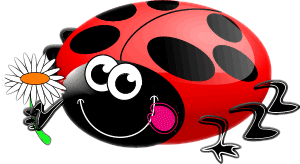 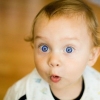 В норме речь ребенка формируется в процессе общения с носителем языка через имитацию. При этом постепенно происходит «подгонка» детского языка к языку взрослого на основе неосознанного языкового анализа, синтеза и способности к лингвистическим обобщениям.Таким образом, в ходе работы, прежде всего, необходимо добиться, чтобы у ребенка появилась потребность в общении.Попробуйте сделать следующее:Расположитесь с ребенком где-нибудь   в уютном уголке, например, на диване или на полу. Создайте интимную, доверительную обстановку: говорите негромко, ласково, не отдавайте приказаний, не отвлекайтесь. Возьмите любимую игрушку вашего ребенка. Организуйте с ней простейшую игру. Сопровождайте манипуляции с игрушкой звуками, звукоподражаниями. Очень важно, чтобы ваше участие не было слишком навязчивым, но, с другой стороны, вы должны сделать так, чтобы эта игра была совместной. Вы можете выбрать любую совместную деятельность, лучше доступную и интересную для ребенка игру. Например, у вас сын. Вы играете с ним в машинки. При этом вы катаете вместе с сыном машинку, изображая ее бибиканье: «Би-би» или «Ту-ту». Если у вас дочка, то надо выбрать игру, которая ей нравится, то, чем она может заниматься достаточно долгое время. Иногда детям нравится наблюдать, как падают кубики. В таком случае мы советуем заняться совместным собиранием пирамидки или другого сооружения с регулярным его разрушением, сопровождая последнее действие проговариванием слова «бах».Пытайтесь установить словесный контакт с сыном. В ходе игры спросите ребенка: «Как гудит машина?» И сами отвечаете на этот вопрос: «Би-би», — с удовольствием растягивая гласные. И если после двадцатого или тридцатого раза, когда у вас уже устали губы и язык произносить это «би-би», вы услышали робкое «би» от своего ребенка, знайте, что это маленькая победа! Похвалите его! Порадуйтесь вместе с ним! Разумеется, что вопрос можно несколько изменять, например: «Как гудит эта машина?», «А сейчас поедет синяя машина, как она гудит?» и пр. Можно переходить к реализации следующей задачи — формированию навыка эхолалии — отраженной речи. Для этого взрослый (мама, папа, бабушка, воспитатель яслей, в общем тот, кто занимается воспитанием ребенка) должен организовать специальное общение с ребенком в процессе совместной предметной деятельности или игры.Помните, нельзя использовать 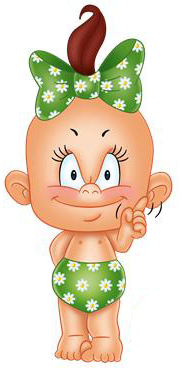 прямые инструкции: «Скажи», «Повтори»!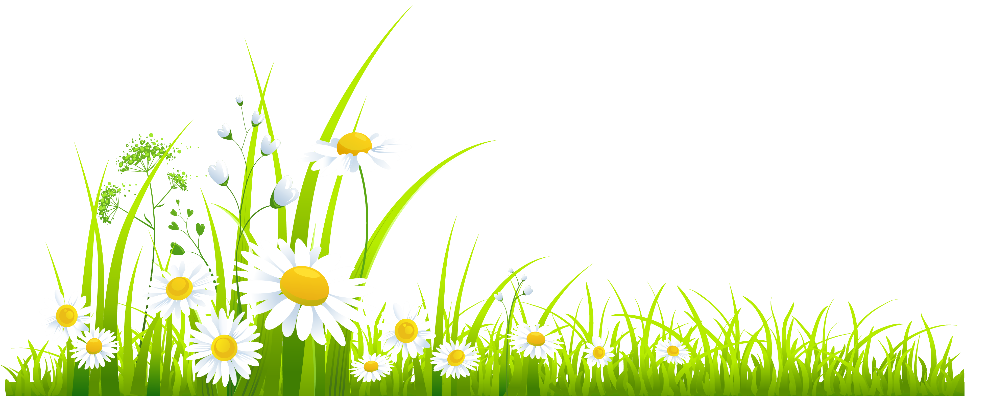 